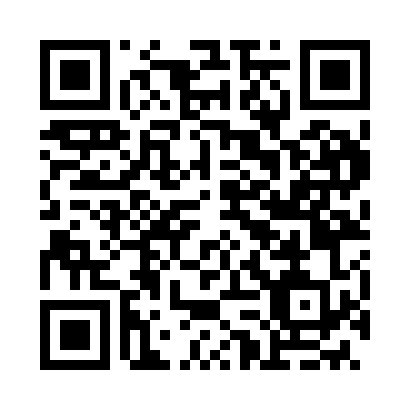 Prayer times for Zsambek, HungaryMon 1 Jul 2024 - Wed 31 Jul 2024High Latitude Method: Midnight RulePrayer Calculation Method: Muslim World LeagueAsar Calculation Method: HanafiPrayer times provided by https://www.salahtimes.comDateDayFajrSunriseDhuhrAsrMaghribIsha1Mon1:514:5212:496:168:4611:262Tue1:534:5312:496:168:4611:253Wed1:554:5312:496:168:4511:244Thu1:574:5412:506:168:4511:235Fri1:594:5512:506:168:4511:216Sat2:014:5512:506:168:4411:207Sun2:034:5612:506:168:4411:188Mon2:064:5712:506:168:4311:179Tue2:084:5812:506:158:4311:1510Wed2:104:5912:516:158:4211:1311Thu2:135:0012:516:158:4111:1212Fri2:155:0112:516:148:4111:1013Sat2:185:0212:516:148:4011:0814Sun2:205:0312:516:148:3911:0615Mon2:235:0412:516:138:3811:0416Tue2:255:0512:516:138:3711:0217Wed2:285:0612:516:128:3711:0018Thu2:305:0712:516:128:3610:5819Fri2:335:0812:516:118:3510:5620Sat2:355:0912:526:118:3410:5421Sun2:385:1012:526:108:3310:5122Mon2:405:1112:526:108:3210:4923Tue2:435:1212:526:098:3010:4724Wed2:455:1312:526:088:2910:4525Thu2:485:1512:526:088:2810:4226Fri2:505:1612:526:078:2710:4027Sat2:535:1712:526:068:2610:3828Sun2:555:1812:526:068:2410:3529Mon2:585:1912:526:058:2310:3330Tue3:005:2112:526:048:2210:3131Wed3:035:2212:526:038:2010:28